I’ve Been Working On The Railroad  Traditional[C] I've been workin' on the rail-[C7]road [F] all the live long [C] day [C] I've been workin' on the railroad, just to [D7] pass the time a-[G7]way[G7] Can't you hear the whistle [C] blow-[C7]in'? [F] Rise up so early in the [E7] morn[F] Can't you hear the captain [C] shoutin'? "Dinah [G7] blow your [C] horn!"[C] Dinah won't you [C7] blow, [F] Dinah won't you [D7] blow,[G7] Dinah won't you blow your [C] horn?[C] Dinah won't you [C7] blow, [F] Dinah won't you [D7] blow,[G7] Dinah won't you blow your [C] horn?[C] Someone's in the kitchen with Dinah[C] Someone's in the kitchen I [G7] know-ow-ow-ow[C] Someone's in the [C7] kitchen with [F] Dinah[G7] Strummin' on the old ban-[C]jo…and [G7] singin’[C] Fee fie fiddle-di-i-o[C] Fee fie fiddle-di-i-[G7]-o-o-o-o [C] Fee [C7] fie [F] fiddle-y-i-oooo (HOLD)[G7] Strummin' on the old ban-[C]jo [G7] [C]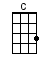 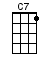 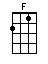 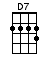 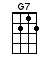 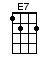 